EDITAL 01/2024 - PROJETO APQ-00739-22PROCESSO DE SELEÇÃO DE BOLSISTABolsa de desenvolvimento em ciência, tecnologia e inovação (BDCTI) Nível I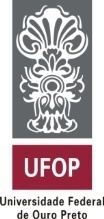 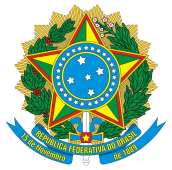 MINISTÉRIO DA EDUCAÇÃOUniversidade Federal de Ouro PretoEscola de Minas, Departamento de Engenharia de Minas 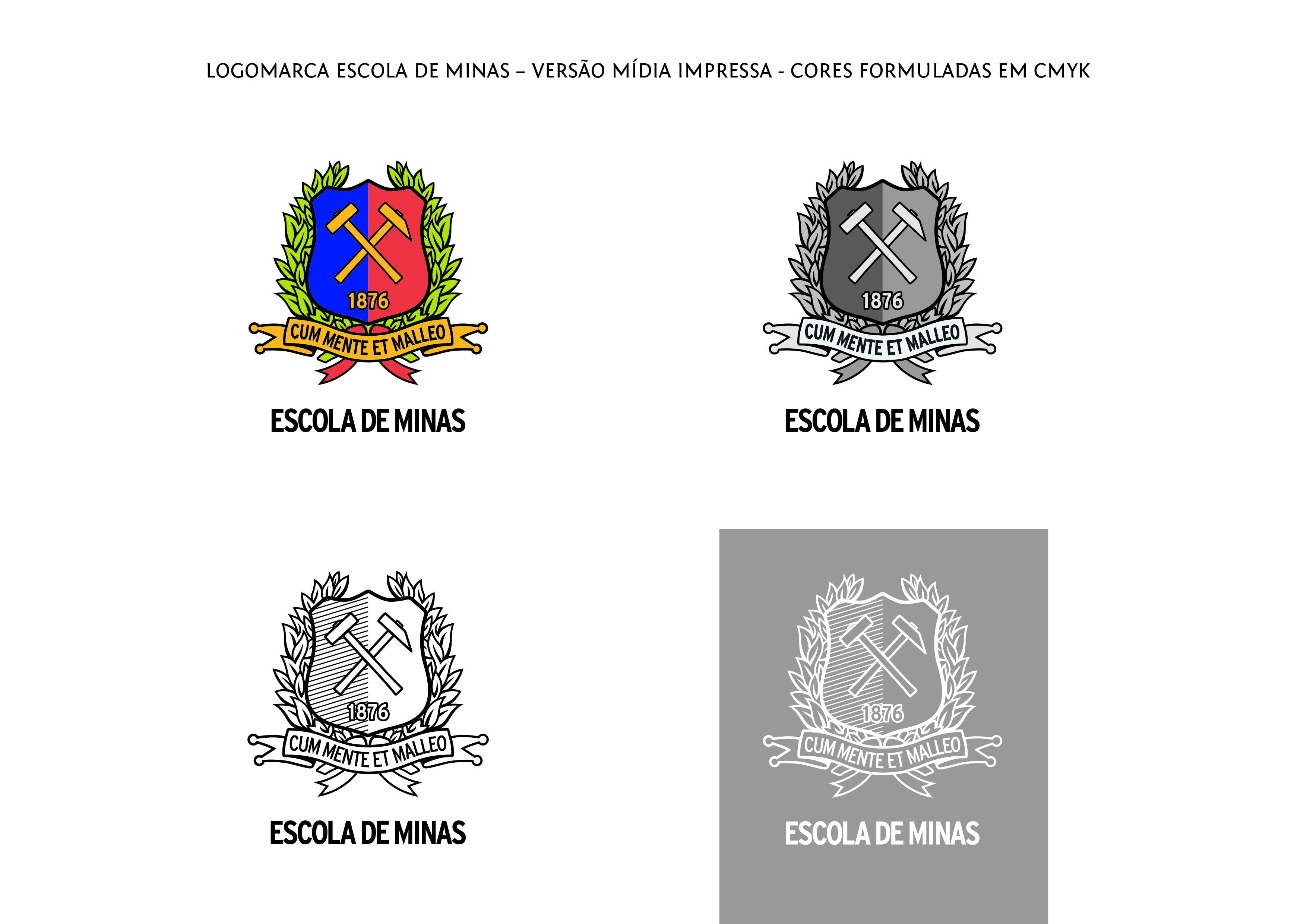 Nome Completo:Documentos pessoais:CPF.:                                                   Carteira de identidade:Endereço residencial:E-mail:		; Telefone e/ou WhatsApp para contato:Formação Acadêmica (colocar o nome do curso com data de conclusão e instituição)1 – Graduação:2 – Mestrado:3 – Doutorado:Documentos que deverão ser anexados:Diploma da graduação (Anexo 1)Histórico escolar do doutorado (Anexo II)Diploma de doutorado (Anexo III) Currículo Lattes atualizado (Anexo IV)